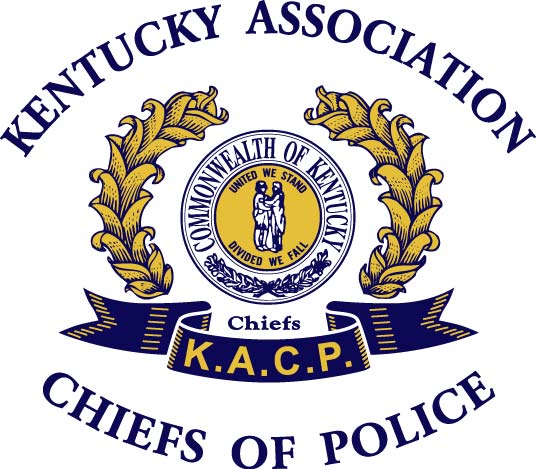 EXHIBITOR/VENDOR INFORMATIONHosted by: Chief Joe MonroeUniversity of Kentucky Police Department August 9th – 13th, 2020Hilton Lexington Downtown Hotel 369 West Vine Street Lexington, KY 40507FAQs for Exhibitor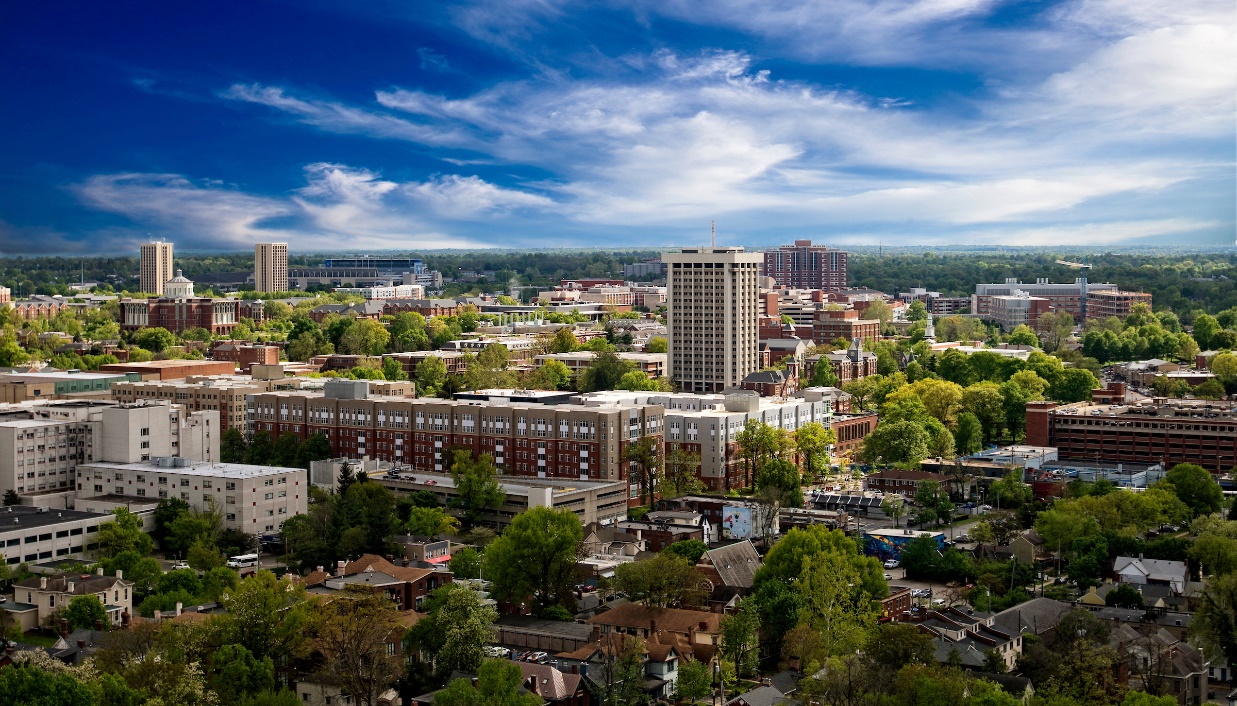 Move-In 			Monday 	August 10th, 2020 	8AM-4PMExhibit Hall Open		Tuesday	August 11th, 2020	8AM-5PMExhibit Hall Open		Wednesday	August 12th, 2020	9AM-2PMConference training sessions will be held in close proximity to the exhibit hall.Exhibit Booths include table(s), 2 chairs, wastebasket, and limited wifi.On Tuesday, August 11th and Wednesday, August 12th, luncheons will be held in the exhibit hall to maximize exhibitor/attendee engagement.  Additional time will be allotted solely to the Exhibit Hall with no other concurrent training sessions scheduled. Attendee contact information badge scanning will be available on conference IDs.Attendees will be awarded on a points system in order to be eligible for door prizes for both their interaction with exhibitors and by attending training sessions. Shipped Items will not be accepted more than 3 days prior to the event. The Hilton will hold shipped materials in a secure storage area; upon your arrival please request shipped materials from a banquet staff member. Please make sure if you intend to return items, bring all packing materials to re-box items, have pre-printed shipping labels and pre-arrange for package pick-up with your shipping provider. Out-bound transit cannot be scheduled by hotel staff and must be arranged by the shipper.  Contact Sara Barnes, Sales Coordinator with questions:  859 231-3739Shipping information:		Hilton Lexington Downtown369 West Vine StreetLexington, KY 40507Attn: (Guest/Exhibitor Name)	     Group:  KACPGuest Room Nightly Rate until July 10, 2020:  $129.00  Reservations for Exhibitors:  https://www.hilton.com/en/hi/groups/personalized/L/LEXDTHF-KACP07-20200809/index.jhtml?WT.mc_id=POGExhibit Booth PricingSingle Booth (6ft table & 2 chairs):  $1,000Single Booth w/ electric (6ft table & 2 chairs):  $1,100Large Booth w/ electric (U-shaped booth with 4 tables & 2 chairs):  $2,000General ProvisionsDamage Clause:  In the unlikely event that damage to any Hotel property occurs as a result of any guest related to Group, Group agrees to assume all liability and expense and agrees that, in addition to any other rights as against such guest or others, Hotel may charge Group’s Master Account or directly bill Group for all such charges. Group shall indemnify, defend, and hold harmless Hotel and its officers, directors, partners, affiliates, members and employees from and against all demands, claims, damages to persons and/or property, losses and liabilities, including reasonable attorney fees (collectively “Claims”) arising out of or cause by Group’s negligence or intentional misconduct. Group shall not have waived or be deemed to have waived, by reason of this paragraph, any defense that it may have with respect to such claims. Signs & Displays/Use of Hotel Name:  Group shall not display signs in Hotel nor use the name/logo of the Hotel in any promotional brochures or ads without prior approval of the General Manager of Hotel. It is further agreed that no sign, banner or display shall be affixed to any part of Hotel. Any damages caused to the walls, fixtures or carpet will be billed to Group. In accordance with the exhibit regulations governing the rental of exhibit space, the undersigned hereby applies for exhibit space at the Kentucky Association of Chiefs of Police (KACP) 2020 Annual Conference in Lexington, Kentucky, August 9th – 13th, 2020 at the Hilton Lexington Downtown. We have read and agree to the exhibit regulations. We understand that these regulations are incorporated into this contract when accepted and confirmed by the KACP 2020 Conference host agency.  SPONSOR / EXHIBITOR APPLICATIONCompany Name:  _______________________________________ Official exhibit representative(s):_________________________Brief company/product description:  _______________________________Please check:_Other:__________________________________________________I would like to donate a door prize:   If yes, item to be donated:  _____________________ I would like to provide item for Attendee gift bag:   If yes, item to be donated:  ___________________________________ Designate the person in your organization who is to receive all relevant exhibit information, materials and updates: *Representative in Charge*Company’s Website*Address*City, State, Zip*Area code and telephone number*Area code and fax number*Email	Exhibit Booth:	 Single Booth (6ft table & 2 chairs):  $1,000	 Single Booth w/ electric (6ft table & 2 chairs):  $1,100	 Large Booth w/ electric (U-shaped booth with 4 tables & 2 chairs):  $2,000Additional event tickets:Monday Afternoon KACP Golf Scramble & Lunch:  $70Monday Evening Chief’s Night Out @ HopCat:  $50Tuesday Evening Woodford Reserve Club Dinner @ Kroger Field:  $70Wednesday Evening KACP Banquet @ Hilton Downtown Lexington:  $70----------------------------------------------------------------------------------------------------Charges:Sponsorship:								$ _____Booth Charge:								$ _____Golf Scramble:				# of additional tickets_	$ ___Chief’s Night Out:			# of additional tickets_	$ ____Kroger Field:		         		# of additional tickets_	$ ___KACP Banquet:			# of additional tickets_	$ ___								TOTAL:	$ ___*Credit card payments may be accepted via the attached Credit Card Authorization Form* Make checks payable to Kentucky Association of Chiefs of Police & mail to:Kentucky Association of Chiefs of Policec/o Julie PhillipsUniversity of Kentucky Police Department305 Euclid AvenueLexington, KY 40506Thank you for your consideration in supporting the KACP Annual Conference.  I look forward to your response and working with you.  Please visit www.kypolicechiefs.org to find out more information and feel free to contact Laurel Wood at UK Police Department at CMP@uky.edu or 859.257.6655 to discuss your organization’s plans and other exciting partnership opportunities.  _Awards & Accessories_Weaponry_Communications_Federal, State, Local GovernmentClothing & Armor_Professional & Training ServicesVehicles & Accessories_Computers & Software